Beijing4 díasLlegadas: lunes, martes y jueves de abril 2023 a marzo 2025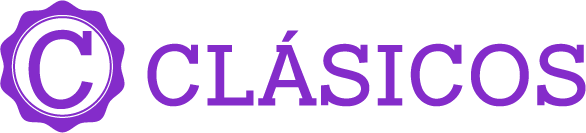 Servicios compartidos, mínimo 2 pasajerosDIA 1. BEIJING Llegada al Aeropuerto Internacional de Beijing, capital de la República Popular China. Una vez que te reúnas con nuestro corresponsal en destino, serás trasladado al hotel. Resto del día libre. Alojamiento. DIA 2. BEIJING Desayuno en el hotel. En este día visitaremos el Palacio Imperial, conocido como “la Ciudad Prohibida”, la Plaza Tinanamén, es la plaza más importante de China y la más grande del mundo. También visitaremos el Palacio de Verano y el jardín imperial, usado por varias dinastías como refugio principalmente para la dinastía Qing. Tomaremos un descanso para el almuerzo incluido. Por la noche tendrás la oportunidad de ver un espectáculo de acrobacia china. Al finalizar se trasladará al hotel. Alojamiento.DIA 3. BEIJINGDesayuno en el hotel. Hoy iremos de excursión a la Muralla China (puede ser por el paso Juyongguan o Badaling esto se informará en destino). Esta espectacular y emblemática muralla se construyó para defenderse de los “bárbaros”. Al finalizar esta actividad tendremos el almuerzo incluido. Continuaremos nuestro recorrido por la ciudad donde haremos una parada en el Parque Olímpico de Beijing para ver el estadio nacional, mejor conocido como “Nido de Pájaro” y el “Cubo de Agua”, en este recinto se celebraron las competiciones de natación, natación sincronizada y saltos de los Juegos Olímpicos de 2008 (entrada no incluida a ninguno de los estadios).  Podrás tomarte las fotos que quieras. Finalmente tendremos una cena incluida donde probarás el platillo más famoso de la región: pato laqueado de Beijing. Alojamiento.DIA 4. BEIJING Desayuno en el hotel. A la hora indicada se proporcionará el traslado al aeropuerto. Fin de los servicios.PASAJEROS DE NACIONALIDAD MEXICANA REQUIEREN VISA PARA VISITAR CHINA. OTRAS NACIONALIDADES FAVOR DE CONSULTAR CON EL CONSULADO CORRESPONDIENTEINCLUYE:3 noches en hoteles mencionados o similares con desayuno diario.2 almuerzos y 1 cena.Traslados aeropuerto – hotel- aeropuerto en servicio compartido.Guía de habla hispanaTraslados, entradas y visitas a los sitios mencionados en el itinerario.Asistencia en español por nuestro representante en China.NO INCLUYE:Tours opcionales.Trámite de visa o pasaporte que se requiera para entrar al destino.Vuelo Internacional o internos.Gastos de índole personal como bebidas, extras, souvenirs, lavandería en hoteles, etc.Visitas, excursiones y alimentos que nos están mencionadas en el itinerario.Propinas a nuestros guías y conductores (considerar para guía y chofer 9 USD por pax por día y para maletero del hotel - 3 USD por maleta para subir o bajar)Importante: En caso de que las noches extras sean reservadas por cuenta propia el traslado de llegada o salida tendrá que ser cubierta por los mismos pasajeros. Sin obtener un reembolso del taxi o transporte que hayan tomado para trasladarse.Es importante contar con el pasaporte vigente y que sea el mismo con el que se viaja.El día 2 se visita el Palacio Imperial de Beijing, debido al límite diario de visitantes controlado por el Estado, una vez abierta a la venta pública online, los tickets de entrada se suelen acabar dentro de unos pocos minutos e incluso durante la temporada alta, no son accesibles a pesar de todo el esfuerzo. En caso de que no se alcance a comprar entrada al Palacio Imperial se brindará una alternativa sin que ello suponga ningún reembolso.HOTELES O SIMILARES HOTELES O SIMILARES HOTELES O SIMILARES HOTELES O SIMILARES NOCHES CIUDADES HOTEL CAT3BEIJINGCelebrity International Grand Hotel P3BEIJING Jinling Hotel Beijing P3BEIJINGV-Continent Beijing Parkview WuzhouPTARIFA EN USD POR PERSONA (SERVICIOS TERRESTRES)TARIFA EN USD POR PERSONA (SERVICIOS TERRESTRES)TARIFA EN USD POR PERSONA (SERVICIOS TERRESTRES)PRIMERADBL/TPLSGL22 MARZO 2023 - 22 AGOSTO 202359085523 AGOSTO 2023 - 07 NOVIEMBRE 202360590508 NOVIEMBRE  2023 - 05 FEBRERO 2024 // 19 - 21 FEBRERO 202457080522 FEBRERO 2024 - 21 MARZO 2024585850SUPLEMENTO PARA LAS OTRAS SALIDAS SEMANALES200200PRIMERADBL/TPLSGL22 MARZO 2024 - 22 AGOSTO 202464593523 AGOSTO 2024 - 07 NOVIEMBRE 202465096508 NOVIEMBRE - 05 FEBRERO 2025 // 19 - 21 FEBRERO 202563089022 FEBRERO 2025 - 21 MARZO 2025635915SUPLEMENTO PARA LAS OTRAS SALIDAS SEMANALES200200PRECIOS SUJETOS A DISPONIBILIDAD Y A CAMBIOS SIN PREVIO AVISO.PRECIOS SUJETOS A DISPONIBILIDAD Y A CAMBIOS SIN PREVIO AVISO.PRECIOS SUJETOS A DISPONIBILIDAD Y A CAMBIOS SIN PREVIO AVISO.TARIFAS NO APLICAN PARA SEMANA SANTA, NAVIDAD, FIN DE AÑO,TARIFAS NO APLICAN PARA SEMANA SANTA, NAVIDAD, FIN DE AÑO,TARIFAS NO APLICAN PARA SEMANA SANTA, NAVIDAD, FIN DE AÑO,CONGRESOS O EVENTOS ESPECIALES. CONSULTAR SUPLEMENTO.CONGRESOS O EVENTOS ESPECIALES. CONSULTAR SUPLEMENTO.CONGRESOS O EVENTOS ESPECIALES. CONSULTAR SUPLEMENTO.VIGENCIA HASTA 21 MARZO, 2025VIGENCIA HASTA 21 MARZO, 2025VIGENCIA HASTA 21 MARZO, 2025BLACKOUT:  DEL 05 FEB AL 16 FEB AÑO NUEVO CHINO 2024 //  21 ENE AL 02 FEB  AÑO NUEVO CHINO 2025BLACKOUT:  DEL 05 FEB AL 16 FEB AÑO NUEVO CHINO 2024 //  21 ENE AL 02 FEB  AÑO NUEVO CHINO 2025BLACKOUT:  DEL 05 FEB AL 16 FEB AÑO NUEVO CHINO 2024 //  21 ENE AL 02 FEB  AÑO NUEVO CHINO 2025Precios pueden variar según los protocolos de seguridad y sanidad por el COVID-19.Precios pueden variar según los protocolos de seguridad y sanidad por el COVID-19.Precios pueden variar según los protocolos de seguridad y sanidad por el COVID-19.